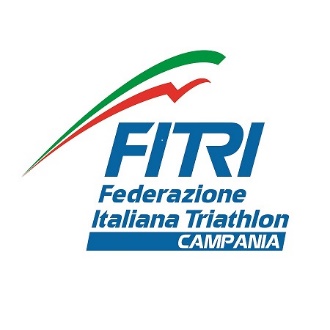 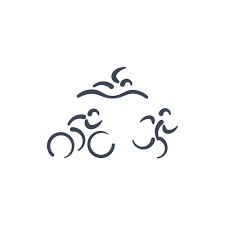 CIRCUITO CAMPANO 2022CAMPIONATO REGIONALEIl Comitato Regionale Campano indice il “CIRCUITO CAMPANO 2022”, valido come Campionato Regionale. Il Circuito ha lo scopo di fare promozione ed incentivare la partecipazione, sia individuale che di società, a tutte le gare campane. Sono tappe del Circuito tutte le gare di triathlon, duathlon e aquathlon, triathlon cross e duathlon cross, inserite nel calendario nazionale FITri, che si svolgono sul territorio campano dal 1° gennaio 2022 al 30 ottobre 2022.A termine circuito verranno assegnati i Titoli Regionali Individuali e di Società.REGOLAMENTOPotranno partecipare tutti gli atleti regolarmente tesserati FITri per l’anno 2022 appartenenti alle categorie S/M.Ai fini del Campionato Regionale Individuale e di Società concorrono solo gli atleti e le società campane. Gli atleti appartenenti a società di fuori regione e i tesserati giornalieri potranno partecipare al circuito, potranno essere eventualmente premiati per i piazzamenti nelle singole tappe, ma non acquisiranno punteggi ai fini del Campionato Regionale Individuale e di Società.Saranno inseriti nella classifica finale individuale assoluta e di categoria tutti gli atleti campani che avranno preso parte, classificandosi regolarmente nel 50% +1 delle gare in calendario.PUNTEGGIIn riferimento alla classifica assoluta, per ogni singola tappa e considerando solo i classificati regolari, a ciascun atleta verrà attribuito un punteggio, dando un punto all’ultimo classificato, due punti al penultimo, ecc…, fino ad arrivare al primo classificato assoluto che prenderà tanti punti quanti sono i concorrenti regolarmente classificati.Facendo riferimento alla classifiche di categoria, per ogni singola tappa, a ciascun atleta verrà attribuito un punteggio così calcolato:La somma dei punteggi degli atleti della medesima società darà il punteggio alla società.Entreranno in classifica di società solo le squadre campane che avranno preso parte a tutte le gare.L’atleta porterà punteggio alla propria società solo se avrà preso parte al 50% +1 delle gare in calendario.Nella classifica finale individuale, a parità di punteggio, si premiano entrambi gli atleti.Nella classifica finale di società, a parità di punteggio, si premia la società che ha fatto gareggiare più atleti al circuito.PREMIA termine circuito, al primo Assoluto M/F e ai primi di cat. M/F verrà consegnata una maglia di Campione Regionale. Ai secondi e terzi di ogni cat. verrà consegnata una medaglia.A termine circuito verranno premiate le PRIME TRE SOCIETA’ CLASSIFICATE. Per quanto non espresso dal presente si fa riferimento ai regolamenti FITri.INFO RISULTATI E CLASSIFICHE AGGIORNATE SUL SITOwww.campania.fitri.it1°2°3°4°5°6°7°8°9°10°11°12°13°14°15°>16°302521181615141312111098765